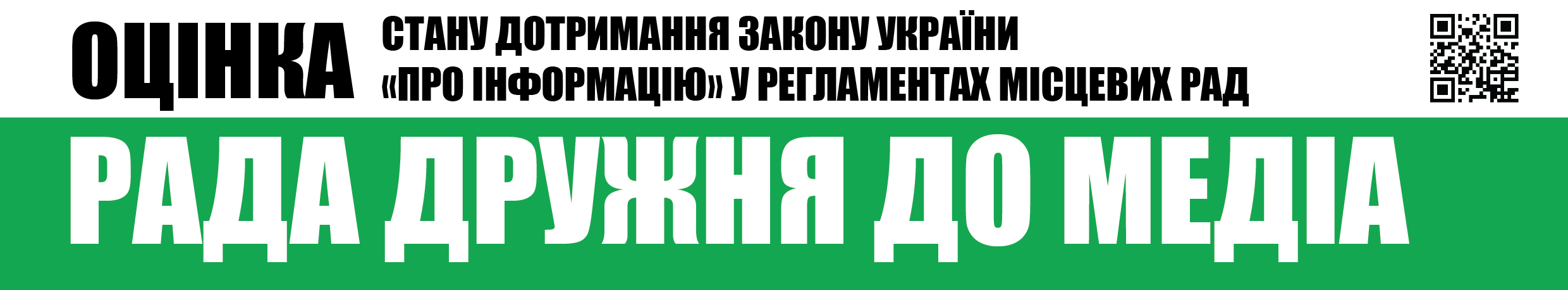 Вих.№15 від 5.10.2017Шановні депутати Хмельницької обласної ради,Громадська організація «Інститут масової інформації», як провідна українська медіа-організація, місією якої є діяти в авангарді захисників свободи слова з метою розвитку громадянсько-активного суспільства та суспільно-відповідальної журналістики, забезпечувати підвищення медіа-грамотності населення заради успішного сталого розвитку України на засадах європейських цінностей, проаналізувала Регламент Хмельницької обласної ради та пропонує Вам розглянути розроблені нами рекомендації щодо процедури акредитації журналістів та працівників засобів масової інформації.РЕКОМЕНДАЦІЇДЛЯ ХМЕЛЬНИЦЬКОЇ ОБЛАСНОЇ РАДИЩОДО ВІДКРИТОСТІ ТА ГЛАСНОСТІ РОБОТИ РАДИ ТА ЗАБЕЗПЕЧЕННЯ ЗДІЙСНЕННЯ СВОЇХ ОБОВ’ЯЗКІВ ПРЕДСТАВНИКАМИ ЗАСОБІВ МАСОВОЇ ІНФОРМАЦІЇРегламентом передбачено процедуру акредитації, зокрема відповідно до статті 91 Регламенту обласної ради, затвердженого у грудні 2015 року, акредитація представників засобів масової інформації в обласній раді здійснюється шляхом реєстрації на підставі офіційного подання засобу масової інформації до ради або за заявою журналіста чи технічного працівника з пред’явленням ними відповідних документів, що підтверджують їх професійний фах, або рекомендації професійного об’єднання журналістів.Питання про акредитацію вноситься до порядку денного чергової сесії ради у встановленому порядку і про акредитацію або її припинення приймалося відповідне рішення радою.Однак у відповіді на запит, посилаючись на положення статті 26 Закону України «Про інформацію», було зазначено, що у 2016 році не приймалися радою жодні рішення про акредитацію журналістів та засобів масової інформації, а допуск журналістів і технічних працівників до сесійної зали відбувається на підставі виданих їм виконавчим апаратом ради перепусток.Відсутність акредитації прямо не визначено як підставу для відмови у допуску, проте у тексті Регламенту є обмеження для неакредитованих журналістів, і крім цього не всі можуть отримати вищезгадані перепустки для вільного відвідування засідань.Також не в повній мірі визначено порядок припинення акредитації.З усіх інших питань та процедур щодо реалізації відкритості та гласності роботи ради, а також реалізацію права на доступ засобів масової інформації до суб’єкту владних повноважень вважаємо задовільними чинні положення та процедури та такими, що відповідають чинному законодавству про інформацію.Пропонуємо дані рекомендації та викладений нижче проект рішення Хмельницької обласної ради розглянути на черговому засіданні постійної Комісії з питань регламенту та депутатської етики та винести його на розгляд ради.З повагою,Виконавча директоркаГО «Інститут масової інформації»                                                                                         Оксана РоманюкДОДАТОКПроект рішенняРІШЕННЯ ПРО ВНЕСЕННЯ ЗМІН ДО ЧИННОГО РЕГЛАМЕНТУ З МЕТОЮ ПРИВЕДЕННЯ ПОЛОЖЕНЬ ЩОДО ВІДКРИТОСТІ І ГЛАСНОСТІ РОБОТИ ХМЕЛЬНИЦЬКОЇ ОБЛАСНОЇ РАДИ У ВІДПОВІДНІСТЬ ДО ВИМОГ ЧИННОГО ЗАКОНОДАВСТВА УКРАЇНИЗ метою приведення положень Регламенту Хмельницької обласної ради у відповідність до положень чинного законодавства:Абзац 5 статті 10 Регламенту викласти у наступній редакції:«У разі необхідності та наявності законних підстав, можливе прийняття більшістю депутатів від загального складу Ради рішення про закритий розгляд окремо визначених питань відповідно до законодавства України, у тому числі і Закону України «Про доступ до публічної інформації» у частині обмеження доступу до інформації, в інтересах нерозголошення конфіденційної інформації про особу, державної чи іншої таємниці, що охороняється законами України.»Статтю 25 Регламенту викласти у наступній редакції:«Закритий розгляд окремо визначених питань відповідно до Законів України «Про інформацію» та «Про доступ до публічної інформації» проводяться за рішенням ради, прийнятим після обговорення більшістю голосів депутатів від загального складу ради.Під час закритого розгляду окремо визначених питань мають право бути присутніми: голова Хмельницької обласної державної адміністрації, а також особи, присутність яких визнана радою необхідною. Головуючий під час закритого розгляду окремо визначених питань повідомляє депутатам про запрошених на такий розгляд осіб.Особам, які беруть участь у закритому розгляді окремо визначених питань забороняється використовувати фото-, кіно-, відеотехніку, засоби зв'язку, звукозапису та обробки інформації.Наприкінці закритого розгляду окремо визначених питань рада, після обговорення, приймає рішення щодо необхідності публікації результатів голосування, прийнятого рішення та інших відомостей щодо цього засідання.Підготовка протоколу закритого розгляду окремо визначених питань здійснюються відповідними структурними підрозділами виконавчого апарату ради в режимі, що унеможливлює розголошення обговорюваних на засіданні питань.»У статті 60 Регламенту вилучити слово «акредитованих».Розділ IX «Акредитація представників засобів масової інформації» та відповідно статтю 91 Регламенту вилучити повністю.Проблемні питання Регламенту роботи радиКоментар щодо приведення у відповідність до чинного законодавстваУ статті 60 Регламенту зазначається про можливість бути присутніми у залі засідань саме тільки акредитованих журналістів під час таємного голосування.Варто нагадати, що відповідно до чинного законодавства, сесії ради проводяться гласно із забезпеченням права кожного бути присутнім.Зокрема це і стосується журналістів та представників засобів масової інформації, оскільки, крім описаного вище, відсутність акредитації не може бути підставою для недопущення журналістів та представників засобів масової інформації на відкриті заходи.Статтею 91 Регламенту регулюється порядок здійснення акредитації представників засобів масової інформації при обласній раді; крім цього, зазначається можливість допуску до сесійної зали виключно на підставі виданих виконавчим апаратом перепусток для акредитованих.По-перше, знову ж таки важливо нагадати про неможливість допуску виключно акредитованих осіб до відкритих заходів, що проводить суб’єкт владних повноважень.По-друге, зважаючи  на той факт, що у 2016 році не приймалося жодних рішень радою з приводу акредитації журналістів та засобів масової інформації – є можливим поставити питання про необхідність передбачення такої процедури у Регламенті роботи ради, врахувавши її незастосування протягом значного часу. Проте варто відмовитися від допуску журналістів та технічних працівників до сесійної зали виключно на підставі виданих їм виконавчим апаратом ради перепусток.Крім цього, у статті 10 Регламенту передбачено можливість проведення закритих пленарних засідань, а у статті 25 Регламенту безпосередньо описується процедура та порядок проведення таких закритих засідань.Є необхідним також доповнити відповідні положення посиланням на вимоги Закону України «Про доступ до публічної інформації» у частині визначення певної інформації як інформації з обмеженим доступом (конфіденційної, таємної чи службової), оскільки закритим можуть бути розгляд відповідних окремих питань, а не все засідання як таке.